Manx Bee Improvement Group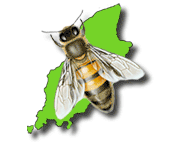 Yes, like to join Roger Patterson and others for supperSunday 3 May, 2015, Hawthorn Bistro, Greeba. 7pm.Please post, email or text this form when completed to me per contact details below.  Thanks.Top of FormYour Name  ………………………………………………
Your Email ……………………………………………….Your Mobile …………………………………………….. 
Please put the number of diners you are booking for in the box Please select your meal choices - eg enter "2" in the prawn cocktail box, and "2" in the fish, (if that be the choice of you and your spouse) into the boxes below.Starters 							Main CoursesPrawn cocktail 		Sunday RoastSoup			Roast turkey, or		Garlic Mushrooms			Roast Beef		Lasagne	`			Baked fish, sauted potatoesThe Tab!The Hawthorn would like us to collect funds for the meals. So, please either send your cheque, made out to "Hawthorn Inns Limited", to me or pay me on the night
Johnny Kipps  		johnnyk@manx.net18, Bowling Green Road,
Castletown, Isle of Man,
IM9 1EB.                                mobile 07624 499511